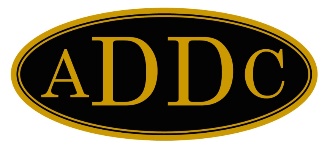 Greetings!One month of 2021 is in the books, and what a month it has been!  A new President of the United States has taken office and with that, there have been sweeping changes made in just a week with 36 Executive Orders and I’m sure there are more to come.   One that affects our industry is the shutdown of the Key Stone pipeline which is estimated to eliminate 11 million jobs!    I am not wanting to start a political debate, (we have all had enough of that!) but I am concerned with the policies that will hamper the oil and gas industry with the “Green New Deal”.  I am not sure what things will look like in America in the next few years if we penalize the industry that has been the bedrock of our economic system. I am convinced many American people have NO IDEA what our lives would be like without oil and natural gas.   If ever there was a time of opportunity and importance for ADDC, it is now!   We can sit back and complain and wring our hands, or we can do something about it.  After all, we are an educational organization – “Greater Knowledge, Greater Services”.  I have seen an increase in posts on Facebook with charts showing products that come from oil and gas.  Within ADDC, we have a wonderful tool of “The Magic Suitcase” that can be used to teach the children (where I believe we would have the most impact).  I can’t wait for the COVID restrictions are lifted and we can get back into the classrooms.  Make an educational difference where you can, with what you have and to who you can.  Invite a friend to your next club meeting.  Our membership has been impacted by the downturn in the industry, but my experience is that it is in the valleys of life is where we grow.  Hang tough!  Okay, I’ll step down from my soap box.On Saturday, January 16th, your ADDC board met virtually for the 2021 Budget and Planning Meeting.  Minutes were reviewed, board and convention reports were given, and finally, and most importantly, Evelyn Green led us through the 2021 Budget Consideration.  This is my first opportunity in 30 years in the organization to get “a peek” into the decisions the Board makes in the best interest of the members.  As a first-timer, I can tell you I have a renewed appreciation of the dedication and devotion of our organization’s leaders.   So many things are being implemented to keep organization costs to a minimum.  As members, we need to do our part by keeping and adding to our memberships.On the Region level, I am still needing volunteers for the following committees; Public Relations, Rules, Tax Exempt US, Contest, Leadership, Marketing, Nominating, Registrar and Technology.    I will be working this next week to get all of these positions filled – so please don’t ignore my call!  Ha!Club Presidents - be sure to get your club’s bylaws and the rules reviewed and sent in!  Dues should be collected and submitted in your February meetings.  Send Central Region dues are $3 and should be sent to our Treasurer, Michelle Burgard.    Be making plans to come to Liberal, Kansas for our Region Meeting April 8-10.   The Liberal Club continues to work out details for a memorable weekend in the Land of Oz.  Finally, do what you can to take care of yourself and those around you.  That’s always a winning strategy in these uncertain days.Kay McKinley